Опросный лист №на разъединители серии РРЧ(З)-20/6300 М У3Почтовый адрес и реквизиты покупателя:Заказчик 	код города/телефон 	ФаксФ.И.О. руководителя предприятия Место установкиРазъединители вертикально-рубящего типа с транспонированными ножами, выпускаются в виде отдельных Разъединители вертикально-рубящего типа, выпускаются в виде отдельных полюсов, предназначены для внутренней установки в горизонтальной или вертикальной плоскости.Работоспособность разъединителей обеспечивается в условияхвысота над уровнем моря - не более 1000 м;верхнее рабочее значение температуры окружающего воздуха - плюс 40°С;нижнее рабочее значение температуры окружающего воздуха - минус 40°С;влажность 80% при температуре плюс 20°С.Примечания:ВСЕ ПОЛЯ ОБЯЗАТЕЛЬНЫ ДЛЯ ЗАПОЛНЕНИЯ!*	Значение тока при расстоянии между полюсами 700 мм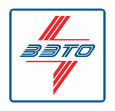 (при расстоянии между полюсами от 800 мм до 2000 мм - 100 кА / 250 кА).** 1а – разъединитель с одним заземлителем со стороны разъемного контакта; 1б - разъединитель с одним заземлителем со стороны осевого контакта.ПараметрыВарианты исполненияЗначение1.Номинальное / наибольшее рабочеенапряжение20 кВ / 24 кВV2.Номинальный ток6300 АV3.Ток термической стойкости / Ток электродинамическойстойкости80 кА / 200 кА *4.Наличие заземлителейОтсутствуют4.Наличие заземлителей24.Наличие заземлителей1а **4.Наличие заземлителей1б **5.Тип разъединителя по количеству полюсовОднополюсный5.Тип разъединителя по количеству полюсовДвухполюсный без общей рамы5.Тип разъединителя по количеству полюсовТрехполюсный без общей рамы5.Тип разъединителя по количеству полюсовТрехполюсный на общей раме (позаказу)6.Межфазное расстояние, мм (при заказе на общей раме)По заказу (указать в диапазоне от 700 до 2000 мм)7.Привод главных ножей разъединителяРучной червячный ПЧ-50МУ37.Привод главных ножей разъединителяЭлектродвигательный ПД-11-07УХЛ18.Привод заземлителейРучной червячный ПЧ-50МУ39.Наличие выносного блокауправления привода ПД-11По заказу10.Дополнительные требования к разъединителюДополнительные требования к разъединителюДополнительные требования к разъединителю11.Количество комплектов заказаКоличество комплектов заказа